非环线时刻表环线时刻表乘车地点琶洲会展中心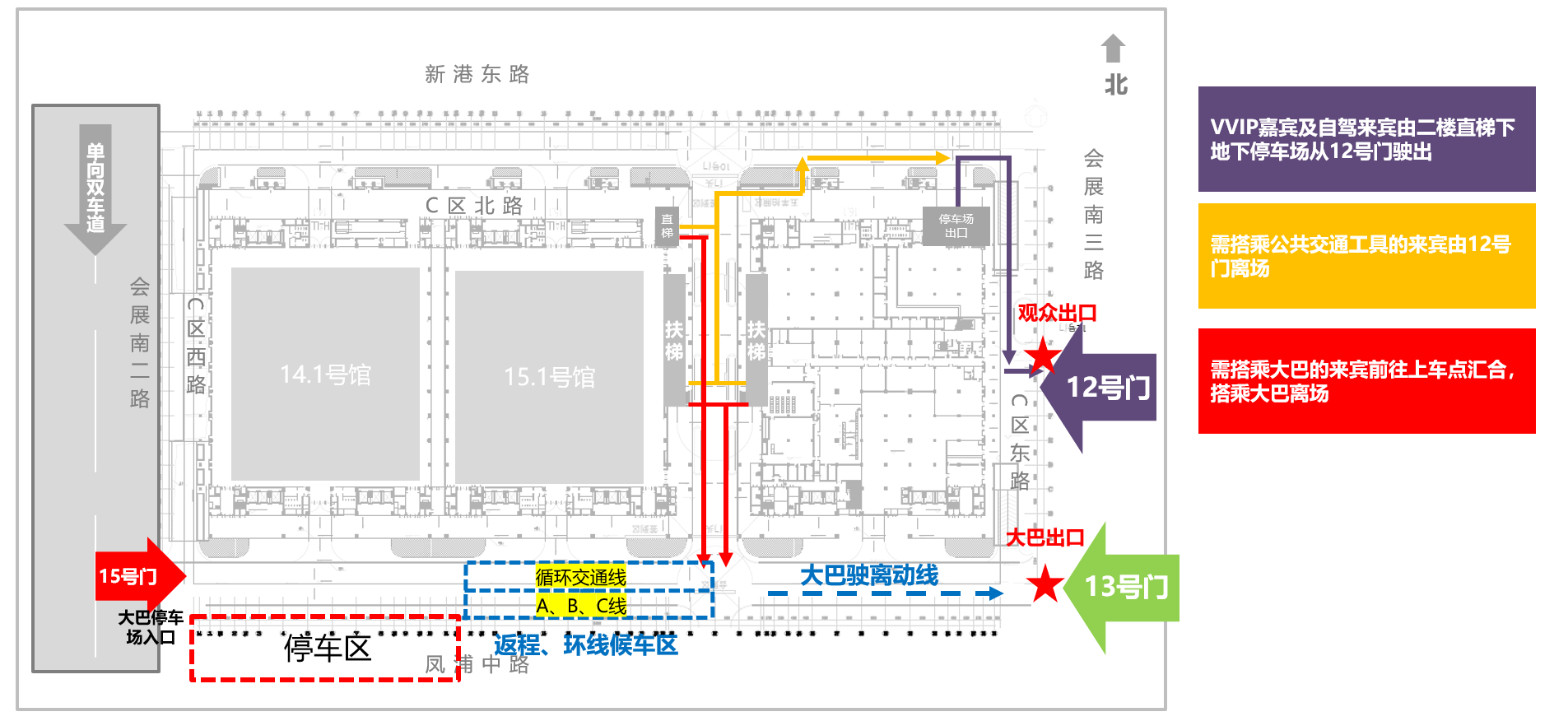 环线候车区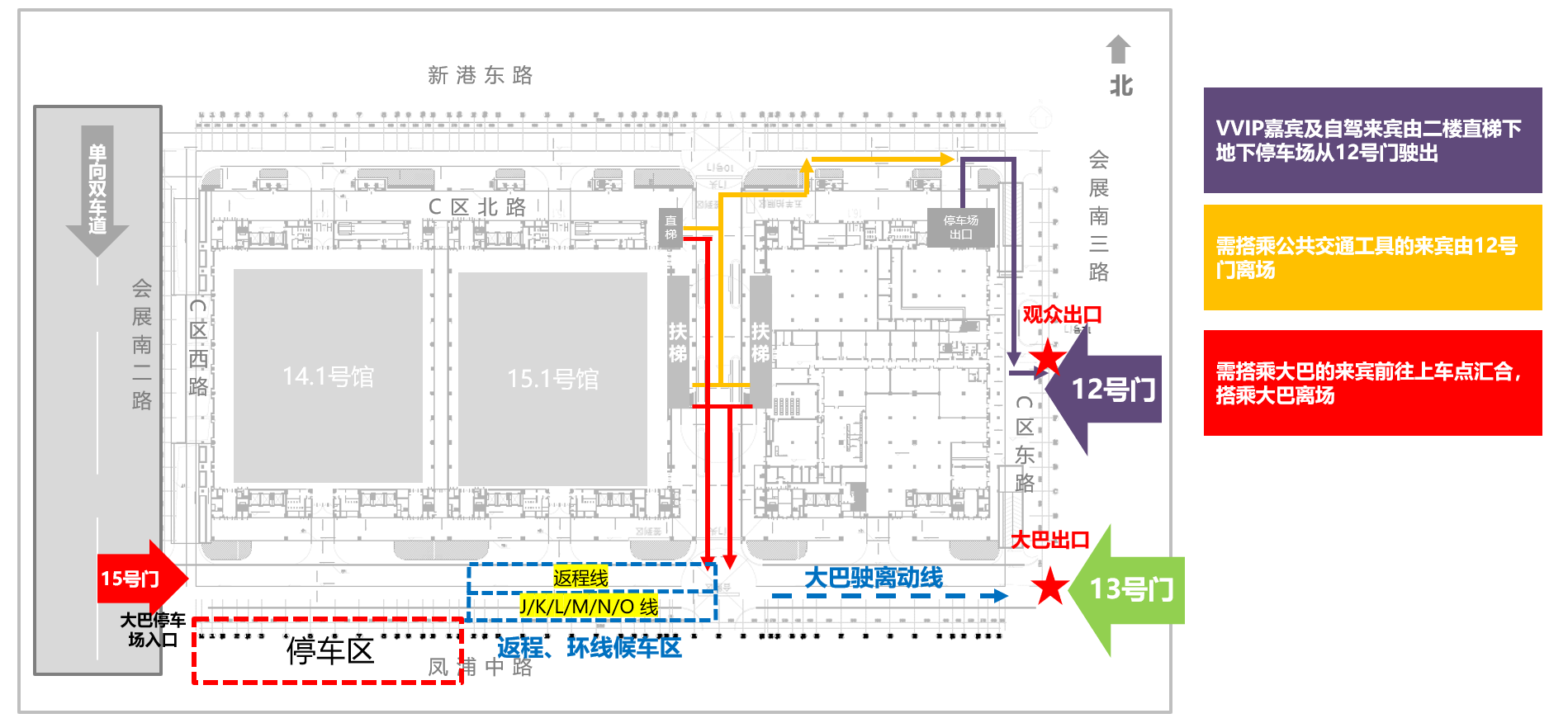 返程候车区其他酒店    酒店设有志愿者与指引牌，请各位代表留意。 登车扫描防疫码登车前准备二维码：穗康码：                展馆通行码：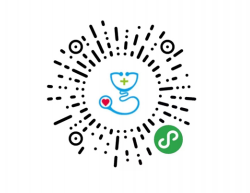 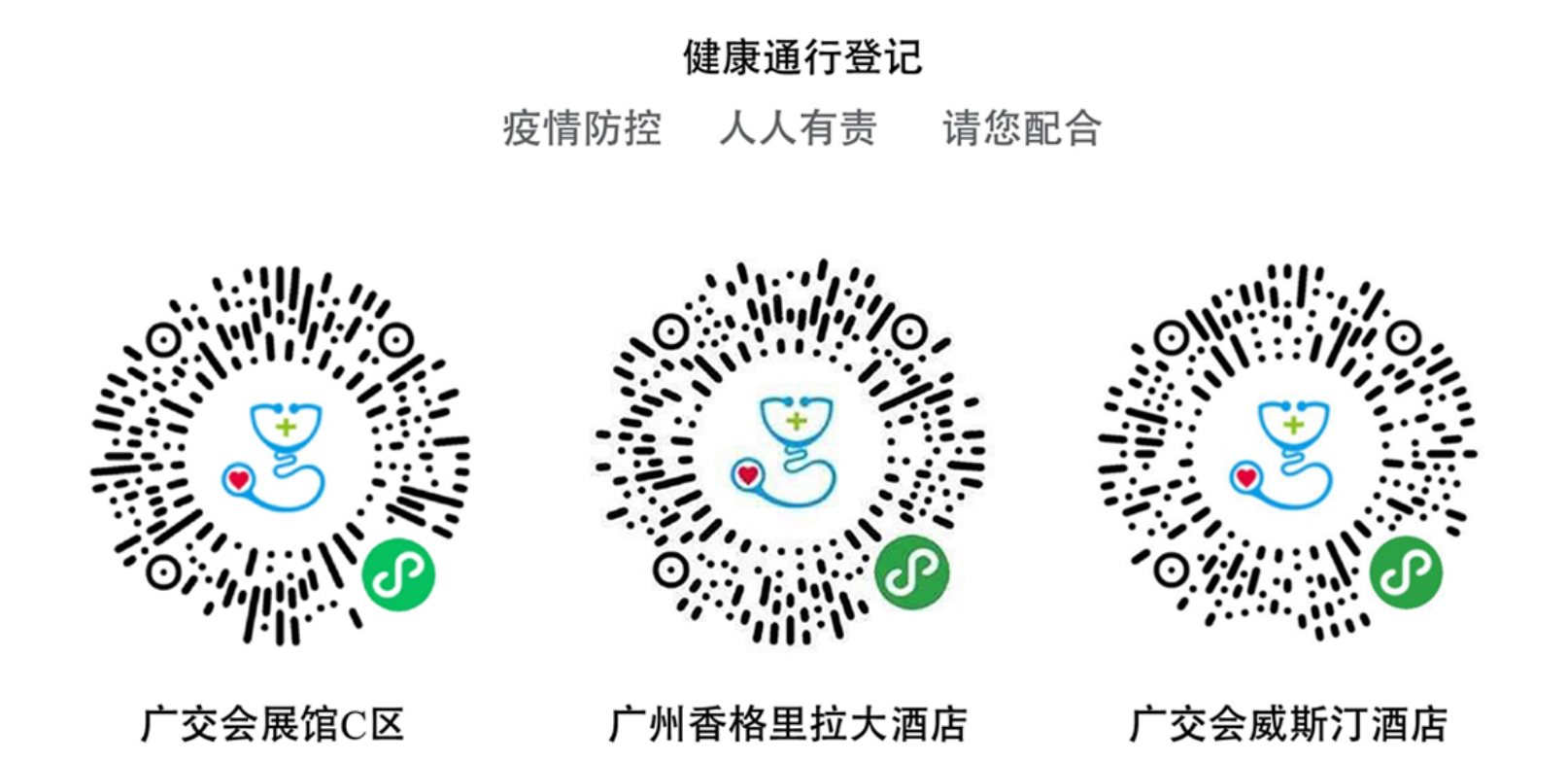 具体要求：无码不登车志愿者在车门口检查，有码放行提前准备会场通行码，截图留底，快速通行，避免拥堵通行码当天有效，隔天需重新扫描日期出发地点经停目的地线路标识拟耗时（分钟）发车时间到达时间2020-11-14香格里拉大酒店直达车琶洲国际会展中心C区直达车107:257:352020-11-14保利洲际酒店直达车琶洲国际会展中心C区直达车157:207:352020-11-14长隆酒店直达车琶洲国际会展中心C区直达车406:307:102020-11-14阳光酒店直达车琶洲国际会展中心C区直达车207:007:202020-11-14花园酒店直达车琶洲国际会展中心C区直达车356:407:152020-11-14鼎龙希尔顿花园直达车琶洲国际会展中心C区直达车406:407:202020-11-14丽柏国际酒店直达车琶洲国际会展中心C区直达车406:507:302020-11-14品若（太古汇店）直达车琶洲国际会展中心C区直达车307:007:302020-11-14粤大金融城国际酒店直达车琶洲国际会展中心C区直达车157:007:152020-11-14威珀斯酒店直达车琶洲国际会展中心C区直达车307:007:302020-11-14中国大酒店直达车琶洲国际会展中心C区直达车356:457:202020-11-14亚洲国际大酒店直达车琶洲国际会展中心C区直达车406:507:302020-11-14华泰宾馆直达车琶洲国际会展中心C区直达车356:457:202020-11-14琶洲国际会展中心C区琶洲国际会展中心C区直达车长隆J4018:00/18:3018:40/19:102020-11-14琶洲国际会展中心C区琶洲国际会展中心C区香格里拉酒店保利洲际酒店K1518:00/18:3018:15/18:452020-11-14琶洲国际会展中心C区琶洲国际会展中心C区粤大金融城国际酒店威珀斯酒店丽柏国际酒店L3018:00/18:3018:30/19:002020-11-14琶洲国际会展中心C区琶洲国际会展中心C区阳光酒店品若酒店(太古汇店)鼎龙希尔顿花园M4518:00/18:3018:45/19:152020-11-14琶洲国际会展中心C区琶洲国际会展中心C区中国大酒店亚洲国际大酒店花园酒店N5018:00/18:3018:50/19:202020-11-14琶洲国际会展中心C区琶洲国际会展中心C区直达车华厦大酒店O4018:00/18:3018:40/19:10日期出发地点经停目的地线路标识拟耗时（分钟）发车时间到达时间2020-11-15长隆直达车琶洲国际会展中心C区D406:507:302020-11-15保利洲际酒店香格里拉酒店琶洲国际会展中心C区E157:207:352020-11-15丽柏国际酒店威珀斯酒店粤大金融城国际酒店琶洲国际会展中心C区F307:007:302020-11-15鼎龙希尔顿花园酒店品若酒店(太古汇店)阳光酒店琶洲国际会展中心C区G407:007:302020-11-15中国大酒店花园酒店花园酒店亚洲国际大酒店琶洲国际会展中心C区H406:507:302020-11-15华厦大酒店直达车琶洲国际会展中心C区I406:507:302020-11-15琶洲国际会展中心C区直达车长隆J4012:00/12:3012:40/13:102020-11-15琶洲国际会展中心C区香格里拉酒店保利洲际酒店K1512:00/12:3012:15/12:452020-11-15琶洲国际会展中心C区粤大金融城国际酒店威珀斯酒店丽柏国际酒店L3012:00/12:3012:30/13:002020-11-15琶洲国际会展中心C区阳光酒店品若酒店(太古汇店)鼎龙希尔顿花园M4512:00/12:3012:45/13:152020-11-15琶洲国际会展中心C区中国大酒店亚洲国际大酒店花园酒店N5012:00/12:3012:50/13:202020-11-15琶洲国际会展中心C区直达车华厦大酒店O4012:00/12:3012:40/13:10日期线路名称行程出发地点发车时间经停抵达地点抵达时间距离及车程备注2020-11-14A线去程琶洲国际会展中心C区12:30
12:45
13:00
13:15
13:30
14:30
15:30
16:30香格里拉大酒店保利洲际酒店12:45
13:00
13:15
13:30
13:45
14:45
15:45
16:45全程约4KM，约15分钟高峰时刻（12：30--13：30）
坐满即发车2020-11-14A线返程保利洲际酒店12:45
13:00
13:15
13:30
13:45
14:45
15:45
16:45香格里拉大酒店琶洲国际会展中心C区13:00
13:15
13:30
13:45
14:00
15:00
16:00
17:00全程约4KM，约15分钟高峰时刻（12：30--13：30）
坐满即发车2020-11-14B线去程琶洲国际会展中心C区12:30
12:45
13:30
15:30阳光酒店花园酒店13:10
13:25
14:10
16:10全程约18KM，约40分钟高峰时刻（12：30--13：30）
坐满即发车2020-11-14B线返程花园酒店14:30
15:00
15:30阳光酒店琶洲国际会展中心C区15:10
15:40
16:10全程约18KM，约40分钟高峰时刻（12：30--13：30）
坐满即发车2020-11-14C线去程琶洲国际会展中心C区12:30
12:45
13:00
13:15
13:30
14:30
15:30
16:30长隆酒店13:10
13:25
13:40
13:55
14:10
15:10
16:10
17:10全程约20KM，约40分钟高峰时刻（12：30--13：30）
坐满即发车2020-11-14C线返程长隆酒店14:30
15:00
15:30琶洲国际会展中心C区15:10
15:40
16:10全程约20KM，约40分钟高峰时刻（12：30--13：30）
坐满即发车2020-11-15A线去程琶洲国际会展中心C区9:00
9:30
10:00
10:30
11:00
11:30香格里拉大酒店保利洲际酒店9:15
9:45
10:15
10:45
11:15
11:45全程约4KM，约15分钟2020-11-15A线返程保利洲际酒店9:15
9:45
10:15
10:45
11:15
11:45香格里拉大酒店琶洲国际会展中心C区9:30
10:00
10:30
11:00
11:30
12:00全程约4KM，约15分钟2020-11-15B线去程琶洲国际会展中心C区9:00
10:00
11:00阳光酒店花园酒店9:40
10:40
11:40全程约18KM，约40分钟2020-11-15B线返程花园酒店9:30
10:00
10:30阳光酒店琶洲国际会展中心C区10:10
10:40
11:10全程约18KM，约40分钟2020-11-15C线去程琶洲国际会展中心C区9:00
9:30
10:00
10:30
11:00长隆酒店9:40
10:10
10:40
11:10
11:40全程约21KM，约40分钟2020-11-15C线返程长隆酒店9:30
10:00
10:30琶洲国际会展中心C区10:10
10:40
11:10全程约21KM，约40分钟